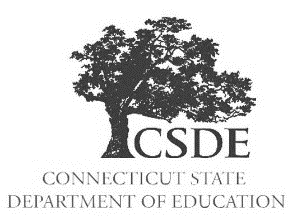 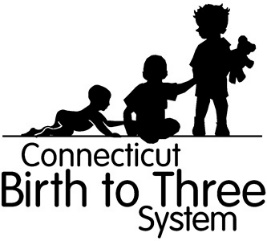 5 月 1 日至学区学年开始期间孩子满三岁后的权利和选择在康涅狄格州，如果家庭的孩子在 5 月 1 日至学区学年开始期间满三岁，并且接受 Birth to Three（零到三岁）中的 Early Intervention Services（EIS，早期干预服务），则可以在三岁后至学年开始前继续接受 EIS。这称为 EIS Over 3（3 岁后早期干预服务）。此通知将引导您完成所有步骤，并在此过程中回顾您的权利和选项。很多首字母缩略词已经拼写出来了。 第一步：想要探索 EIS Over 3 的家庭必须批准将他们的学区（也称为 local education agency（当地教育机构）或 LEA）纳入过渡计划，因为 EIS Over 3 仅适用于儿童被确定符合学前特殊教育或 Individuals with Disabilities Education Act（IDEA，残疾人教育法案）第 619 条 B 部分资格，且目前正在接受 IDEA C 部分服务的家庭。下一步：您的服务协调员将召开过渡会议，并邀请您的 LEA 参加。然后，LEA 将与您举行 planning and placement team（PPT，计划和安置团队）会议，以确定您是否符合资格，以及如果符合资格，将制定 Individualized Education Program（IEP，个别化教育计划）。在您有了 IEP 后，您就可以将建议服务与您的 Individualized Family Service Plan（IFSP，个别化家庭服务计划）进行比较，然后做出选择。您可以同意按书面实施您的 IEP，并从您的 LEA 接受 free appropriate public education（FAPE，免费适当公共教育），并退出 Birth to Three 计划；选择通过包含教育组成部分的 IFSP 留在 Birth to Three 中，然后在您孩子三岁生日之后的某个日期实施您的 IEP，但不迟于孩子三岁生日后的下一学年开始日期；或者随时选择停止所有服务并退出 Birth to Three，且不实施您的 IEP，但如果您后来改变主意，您可以要求实施您的 IEP。重要须知：EIS Over 3 选择是一次性选择。一旦您在孩子满三岁后退出 Birth to Three，您就不再有资格获得 Birth to Three 计划的 EIS。康涅狄格州 Department of Education（教育部）关于 Extended School Year（延长学年）或“ESY”的通知根据 IDEA，将根据儿童的需求基于个人来做出关于儿童 ESY 服务资格的决定。并非所有符合 B 部分服务资格的儿童都符合 ESY 资格。康涅狄格州的州标准包括用于确定儿童是否有资格接受 ESY 服务的回归/补偿标准和非回归标准。因素包括：学生残疾的性质或严重程度（非回归）；*与一般学生相比，学生可能会失去关键技能或无法在合理的时间内恢复这些技能（回归/补偿）； *学生在学习方面的进步对实现自给自足和独立于照护者至关重要（非回归）；*学生的刻板化、仪式化、攻击性或自残性干扰行为使学生在学年期间无法从计划中获得一些教育益处（非回归）；或* IEP 团队发现的其他特殊情况，例如：学生与其他非残疾学生互动的能力；学生课程中需要持续关注的领域；学生的职业需求；或者替代资源的可用性。Extended School Year (ESY) 服务 2007 年 3 月 15 日注：如果您的孩子不符合 ESY 资格，在您的 IEP 实施日期之前，您学校的服务将不会开始。这意味着，如果您不选择继续参加 Birth to Three，您将不会在暑期获得 Birth to Three 的支持或学校的服务。关于您孩子的优点和需求的有效沟通在支持您的家庭的选择中起着至关重要的作用。例如，一个有社会人际需求的孩子的家庭可能会倾向于过渡到学前特殊教育，以促进与其他幼儿的社会互动。另一个家庭可能会决定继续接受 EIS Over 3，因为他们在一周内已经有很多机会让他们的孩子有时间和同龄人在一起。每个家庭的选择都是独一无二的，且应该以最适合您的家庭为基础。对于选择继续 EIS Over 3 的家庭，IFSP 将包括一个促进入学准备并包含识字、语言和算术技能的教育组成部分。了解您的权利！除了此通知外，还有关于您权利的两份重要表格和两份指南。从下方开始并在第 3 页和第 4 页继续的表格包含了关于您的权利的法律和法规参考，以及组成 IDEA C 部分（Birth to Three或 EIS）以及 B 部分（学前特殊教育）的不同组成部分。  希望这能帮助您比较您的选择，这样您在做决定的时候就能得到充分的信息。此表在下一页继续如果您对 C 部分有任何问题，请向您的服务协调员咨询；如果您对 B 部分有任何问题，请向您所在的学区咨询。可通过致电 (860) 739-3089 或发送电子邮件至 cpac@cpacinc.org 联系 Connecticut Parent Advocacy Center（CPAC, Inc.，康涅狄格州家长倡导中心）获取帮助。IDEA C 部分 Birth to Three EISIDEA B 部分学前特殊教育表格 5-5
3 岁以后接受 EIS 的同意书表格 ED626 
初始提供特殊教育同意书家长权利手册特殊教育程序保障组成部分C 部分 - Birth to ThreeB 部分 - 学前特殊教育个别化计划/项目Individualized Family Service Plan《美国法典》第 20 篇第 303.20 部分，《联邦规则汇编》第 34 篇，第 303.344 部分Individualized Education Program《美国法典》第 20 篇第 1414 部分，《联邦规则汇编》第 34 篇，第 300.320–300.324 部分Individualized Family Service Plan (IFSP) 指为符合条件的儿童及其家庭提供早期干预和其他服务的书面计划；IFSP 至少每年由 IFSP 团队修订一次，其中包括孩子的父母。IFSP 要求指定一名服务协调员，以确保计划的适当执行和协调。IFSP 的重点是儿童和家庭的日常生活。 对于 EIS Over 3 计划，IFSP 必须包括一个促进入学准备并包含识字、语言和算术技能的教育组成部分。Individualized Education Program (IEP) 指在会议上按照 IDEA 的要求为残疾儿童制定、审查和修改的书面陈述。IEP 必须包括：对儿童目前的学术成就和功能表现水平的陈述一份可衡量年度目标声明，包括学术和功能目标  除了其他方面，IEP 重点关注儿童的残疾如何影响他们的教育参与。组成部分C 部分 - Birth to ThreeB 部分 - 学前特殊教育程序保障家长权利手册第 1415 部分，《联邦规则汇编》第 34 篇，第 303.7 部分特殊教育程序保障《美国法典》第 20 篇第 1414 部分，《联邦规则汇编》第 34 篇，第 300.505–300.518 部分这些权利适用于从您转介到 Birth to Three 计划到您退出 Birth to Three 系统的时间点为止。   包括：查阅纪录的机会事先通知母语家长同意代父母争议解决书面投诉诉讼未决期间的服务调解决议会议保密性这些权利从转介之时起适用于有关资格的任何决定。包括：查阅纪录的机会事先通知母语家长同意代父母争议解决书面州投诉诉讼未决期间的服务调解决议会议保密性独立教育评估公正正当程序投诉残疾儿童管教律师费单方安置民事诉讼延长学年服务服务类型Early Intervention Services《美国法典》第 20 篇 《联邦规则汇编》第 34 篇，第 303.13 部分特殊教育及相关服务《美国法典》第 20 篇 《联邦规则汇编》第 34 篇，第 300.34、300.39 和 300.106 部分为满足儿童及儿童家庭的独特需要，必须透过综合服务提供模式提供 Early intervention services。早期干预服务包括：辅助技术装置和辅助技术服务听力学服务家庭培训、咨询和家访仅适用于诊断或评估用途的医疗服务护理营养服务职业疗法心理服务物理疗法服务协调社会工作服务为满足残疾婴幼儿的发展需要而设计的特殊指导言语-语言病理学服务运输视力服务全年连续服务 特殊教育及相关服务包括：辅助技术装置和服务听力学服务早期识别和评估口译服务适用于诊断或评估用途的医疗服务职业疗法家长辅导及培训心理服务物理疗法娱乐，包括治疗性娱乐学校健康和护士服务学校社会工作服务专业指导学生咨询服务，包括康复咨询言语和语言病理学服务运输视力服务，包括方向和移动服务Extended School Year 服务（如果 IEP 团队认为有必要）服务地点自然环境《联邦规则汇编》第 34 篇，第 303.13(a)(8)、303.26、303.126 部分最少限制环境《联邦规则汇编》第 34 篇，第 300.114 部分自然环境，包括无残疾儿童参与的家庭和社区环境： 家庭公立学校幼儿园 私人社区幼儿园Head Start儿童保育中心家庭儿童保育提供者公园和娱乐项目活动小组图书馆其他儿童服务项目LEA 应尽最大程度适当确保残疾学生（包括公立或私立机构或其他护理机构的学生）接受非残疾学生教育；公共或私人社区环境，包括但不限于：
公立学校幼儿园和学前教育项目
私人社区幼儿园和学前教育项目
Head Start小组儿童发展中心和儿童保育
 • 家庭
 • 医院家长服务同意Early Intervention Services (EIS)《联邦规则汇编》第 34 篇，第 303.420 部分特殊教育及相关服务《联邦规则汇编》第 34 篇，第 300.300 部分初始评估需要得到家长同意。家长可接受或拒绝接受 IFSP 上的任何特定早期干预服务，或在首次提供任何特定早期干预服务后撤回同意。在 LEA 进行任何评估之前，初始评估需要得到家长同意。 在制定 IEP 之前，家长还必须针对初次提供服务签署同意书。 支付系统Early Intervention Services (EIS)《联邦规则汇编》第 34 篇，第 303.521 部分特殊教育及相关服务《联邦规则汇编》第 300.700 部分家庭不需要就 3 岁以后提供的 EI 服务支付自付费用。Birth to Three“支付系统”政策在孩子满三岁后继续实行，但有一点不同。EIS 计划将继续向 Medicaid 和私人保险收费，家庭无需自付费用。 家长不需要就 IEP 服务支付自付费用。仅针对健康相关服务和病例管理，LEA 使用其他资金来源，包括 Medicaid。